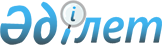 О признании утратившими силу некоторых приказов Министерства транспорта и коммуникаций Peспублики КазахстанПриказ и.о. Министра транспорта и коммуникаций Республики Казахстан от 12 октября 2012 года № 691

      В соответствии со статьей 40 Закона Республики Казахстан от 24 марта 1998 года «О нормативных правовых актах» ПРИКАЗЫВАЮ:



      1. Признать утратившими силу некоторые приказы Министерства транспорта и коммуникаций Республики Казахстан согласно приложению к настоящему приказу.



      2. Комитету транспортного контроля Министерства транспорта и коммуникаций Республики Казахстан (Абишев Б.Ш.) в недельный срок направить в установленном порядке копию настоящего приказа в Министерство юстиции Республики Казахстан.



      3. Настоящий приказ вводится в действие со дня подписания.      И.о. Министра                              К. Абсаттаров

Приложение       

к приказу и.о. Министра 

транспорта и коммуникаций

Республики Казахстан   

      от 12 октября 2012 года № 691 

Перечень

утративших силу некоторых приказов

Министерства транспорта и коммуникаций

Республики Казахстан

      1. Приказ Министра транспорта и коммуникаций Республики Казахстан от 26 октября 1995 года № 210 (зарегистрирован в Реестре государственной регистрации нормативных правовых актов под № 566, 567, 572).



      2. Приказ Министерства транспорта и коммуникаций Республики Казахстан от 4 декабря 1997 года № 605 «Инструкция по пропуску крупногабаритных и тяжеловесных транспортных средств по автомобильным дорогам общего пользования Республики Казахстан» (зарегистрирован в Реестре государственной регистрации нормативных правовых актов под № 445).



      3. Приказ Министерства транспорта и коммуникаций Республики Казахстан от 10 августа 1998 года № 172 «Об утверждении документов, регламентирующих безопасность плавания маломерных судов на водоемах Республики Казахстан» (зарегистрирован в Реестре государственной регистрации нормативных правовых актов под № 591, 608, 617).



      4. Приказ Министерства транспорта и коммуникаций Республики Казахстан от 4 мая 2005 года № 167-I «О внесении изменения в приказ Министра транспорта и коммуникаций Республики Казахстан от 26 октября 1995 года № 210» (зарегистрирован в Реестре государственной регистрации нормативных правовых актов под № 3660, опубликован в газете «Юридическая газета» 15 сентября 2005 года № 169).
					© 2012. РГП на ПХВ «Институт законодательства и правовой информации Республики Казахстан» Министерства юстиции Республики Казахстан
				